Консультация для родителей 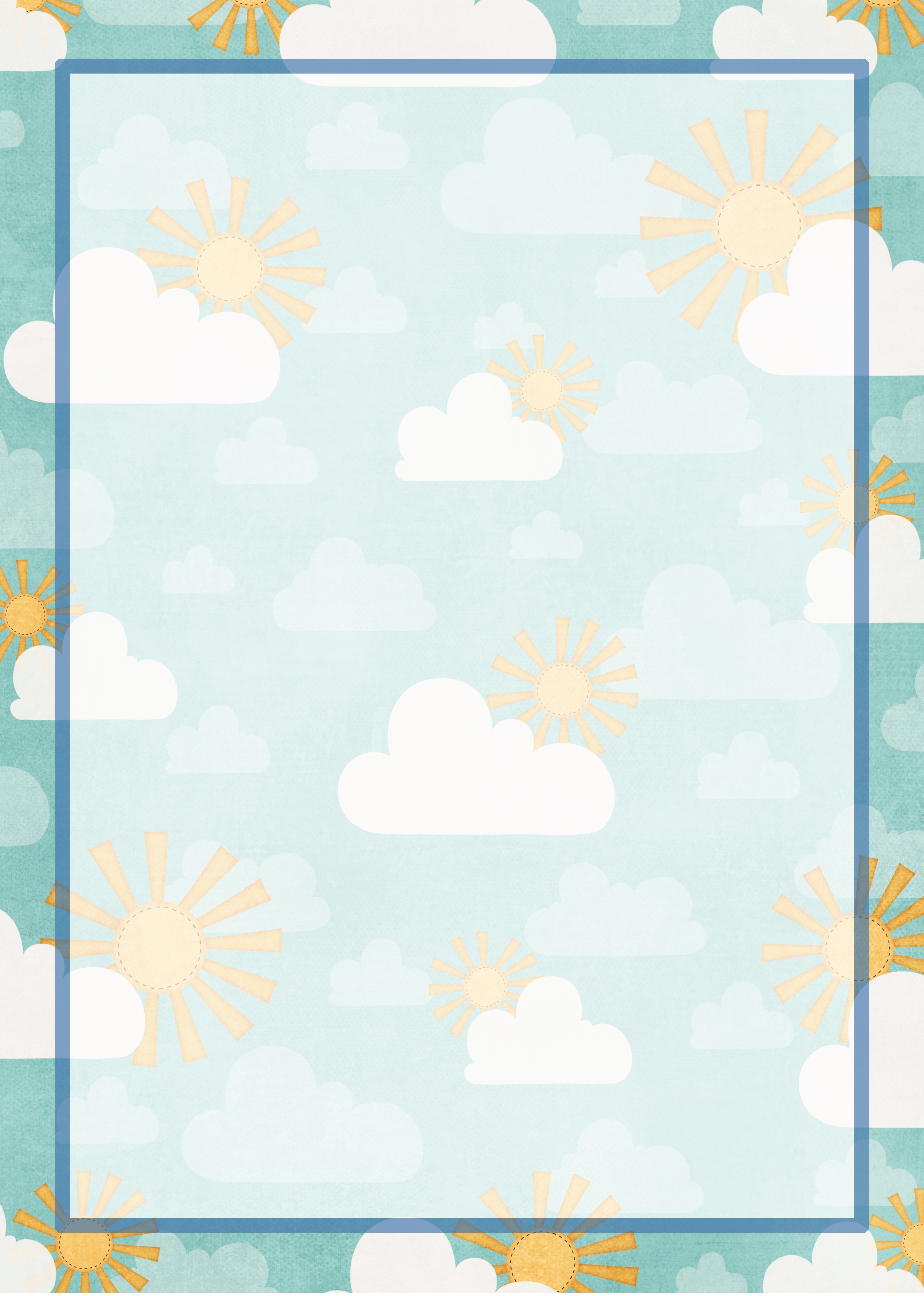 «Роль семьи в духовно-нравственном воспитании детей»             В настоящее время современное российское общество остро переживает кризис духовно-нравственного воспитания. Одна из опасностей подстерегающих наше общество сегодня - это разрушение личности и дезориентация в духовно-нравственном пространстве. От того как будет воспитан дошкольник в духовно-нравственном отношении, зависит его формирование жизненной позиции. Недооценка важности формирования и воспитания нравственных качеств личности ребенка с ранних лет, приводит к установлению неправильных взаимоотношений взрослых и детей.             Я предлагаю рассмотреть несколько форм и приемов формирования духовно-нравственных качеств личности у дошкольников в семье. Одна из наиболее частых форм взаимодействия детей и родителей в семье - это беседа. Тему для беседы нужно подбирать исходя из возраста ребенка и его поведенческого состояния. Например, для детей старшего дошкольного возраста можно провести ряд бесед о культуре поведения, о бережном отношении к природе, окружающему миру, о вежливом обращении к взрослым и сверстникам. Цикл бесед о том «Что такое хорошо и что такое плохо» поможет разобраться детям в понимании плохих поступков и хороших. Но нельзя забывать о том, что беседы должны закрепляться действиями.             Самая интересная, доступная и близкая детям форма взаимодействия с семьей – это игра. В играх наиболее полно проявляется личность ребенка, поэтому игра является средством всестороннего развития (умственного, эстетического, нравственного, физического). Путем подражания ребенок воспроизводит в игре привлекательные, но пока реально недоступные ему формы поведения и деятельности взрослых. Создавая игровую ситуацию, дошкольники усваивают основные стороны человеческих отношений, которые будут реализованы впоследствии. Вот несколько примеров игр, направленных на формирование  духовно-нравственных качеств личности у дошкольников: дидактическая игра «Угадай название сказки», словесные игры «Назови ласково», «Разговор по телефону», сюжетно-ролевые игры «Семья», «Больница» и т.д.              Нельзя не вспомнить и о такой важной форме взаимодействия детей и родителями как чтение сказок и художественной литературы. Воспитание художественным словом способствует проявлению у ребенка живого отклика на различные события жизни. Моральные нормы и правила приобретают в художественном произведении живое содержание. Дети живо, эмоционально, доверчиво воспринимают читаемые им сказки, стихи, рассказы. Произведения литературы всегда содержат в себе какую-то оценку событий. Нужно, чтобы ребенок сопоставлял свой собственный опыт с той моралью, которая преподносит ему книга. Из большого многообразия русских народных сказок предлагаю родителям уделить больше внимания знакомству с бытовыми сказками, потому что они имеют большую социальную направленность, чем волшебные сказки, более понятны детям и соответствуют их возрасту. Эти сказки короткие, легко пересказываются и запоминаются.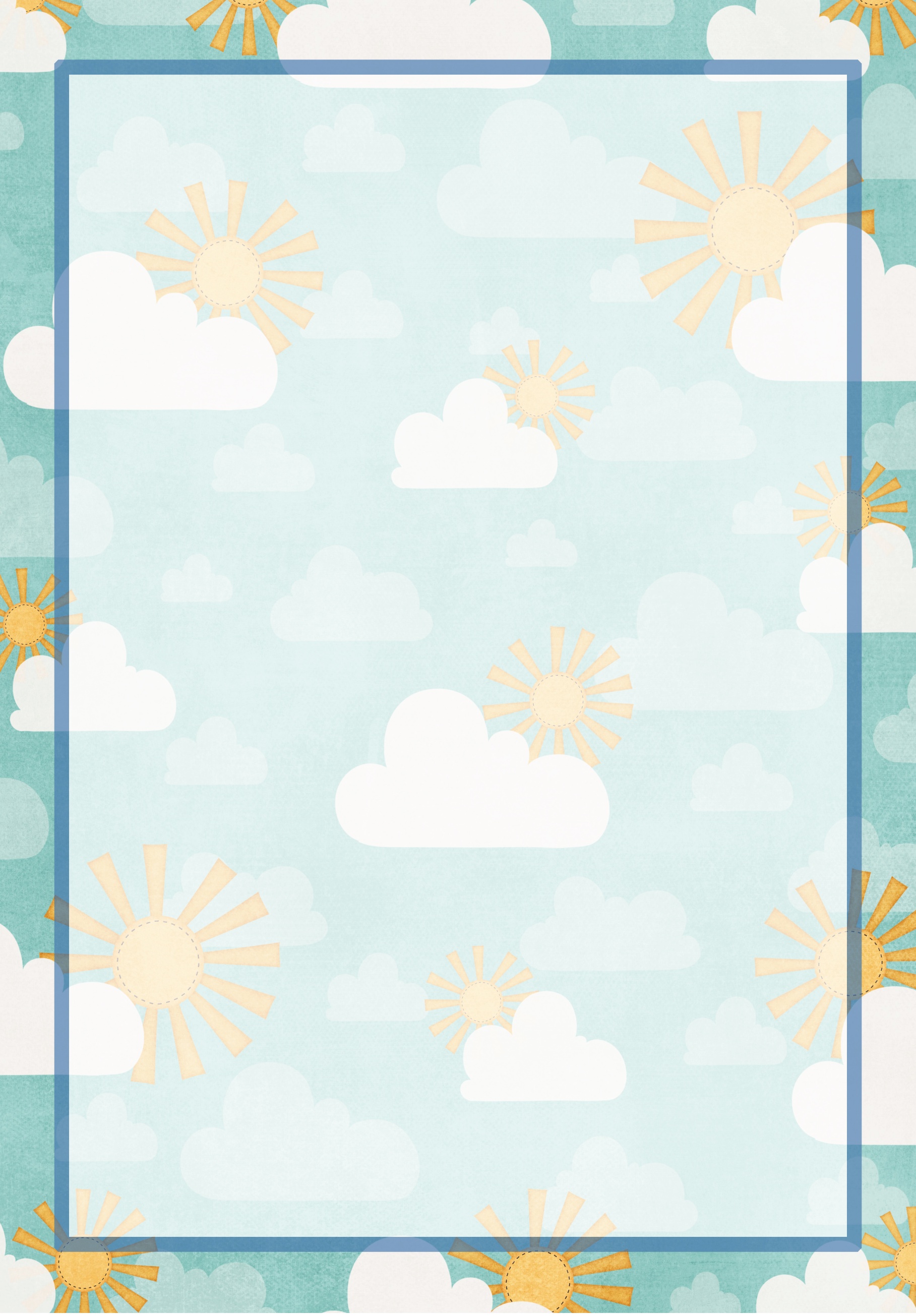 Во всех этих сказках нет прямых наставлений детям («Не обманывай», «Слушайся родителей», «Не бери чужого» и т.д.), но в их содержании всегда заложен нравственный урок, который дети постепенно воспринимают.Это такие сказки, как:- сказки о дружбе («Рукавичка», «Зимовье»);- сказки о хитрости («Лисичка со скалочкой», «Лиса и кувшин», «Лиса и козел»);- сказки про злых и добрых людей («Морозко», «Крошечка - Хаврошечка»);- сказки про маленьких да удаленьких («Жихарка», «Гуси - лебеди», «Маша и медведь»);- сказки про умных, глупых, жадных и хвастливых («Заяц и еж», «Два жадных медвежонка», «Заяц - Хваста»). Писатели прошлого и настоящего создали много прекрасных литературных произведений для детей о проявлениях всех нравственных качеств. Предлагаю родителям прочитать детям такие художественные произведения как: цикл стихов А. Барто «Вовка - добрая душа», «Волшебное слово» В. Осеевой, «Живая шляпа», «На горке» Н. Носова, «Федорино горе» К. Чуковского. Старшие дошкольники очень любят сказки Пушкина и Андерсена, веселые стихи С.Маршака, поучительные поэмы В.Маяковского. Таким образом, мы видим, что воспитательные возможности для формирования духовно-нравственных качеств личности дошкольников в семье посредством различных форм и приемов безграничны.